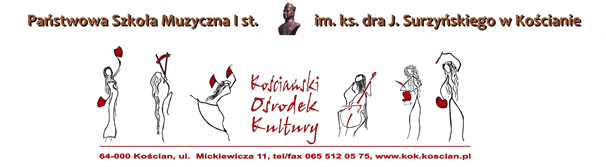 II Dziecięco-młodzieżowy Konkurs Muzycznyim. ks. dra Józefa Surzyńskiego5 kwietnia 2019 r., Kościański Ośrodek KulturyKolejność prezentacji programów alfabetycznie od litery „S” bez podziału na grupyUczestnicy:Stępień Zofia – Państwowa Szkoła Muzyczna I stopnia w Kościanie, Szklarz Aleksandra - Państwowa Szkoła Muzyczna I stopnia w Kościanie,Adamska Hanna – Państwowa Szkoła Muzyczna I stopnia w Pleszewie, Bartkowska Nina – Samorządowa Szkoła Muzyczna w Tarnowie Podgórnym, Chochowska Wiktoria – Państwowa Szkoła Muzyczna I stopnia w Kościanie, Grzesiak Matylda - Szkoła Muzyczna I stopnia w Złotowie, Iwaszczuk Mikołaj - Państwowa Szkoła Muzyczna I stopnia w Kościanie,Jędrzejczyk Amelia Franciszka - Szkoła Muzyczna I stopnia w Złotowie,Karmelski Borys – Poznańska Szkoła Muzyczna II stopnia w Poznaniu, Kauch Filip - Państwowa Szkoła Muzyczna I stopnia w Kościanie,Kmieciak Nadia - Państwowa Szkoła Muzyczna I stopnia w Kościanie,Kowalska Alicja - Państwowa Szkoła Muzyczna I stopnia w Kościanie,Ospałek Maria - Państwowa Szkoła Muzyczna I stopnia w Kościanie,Pelka Karina Cecylia – Państwowa Szkoła Muzyczna I stopnia w Pleszewie,  Pilarska Katarzyna - Państwowa Szkoła Muzyczna I stopnia w Pleszewie. 